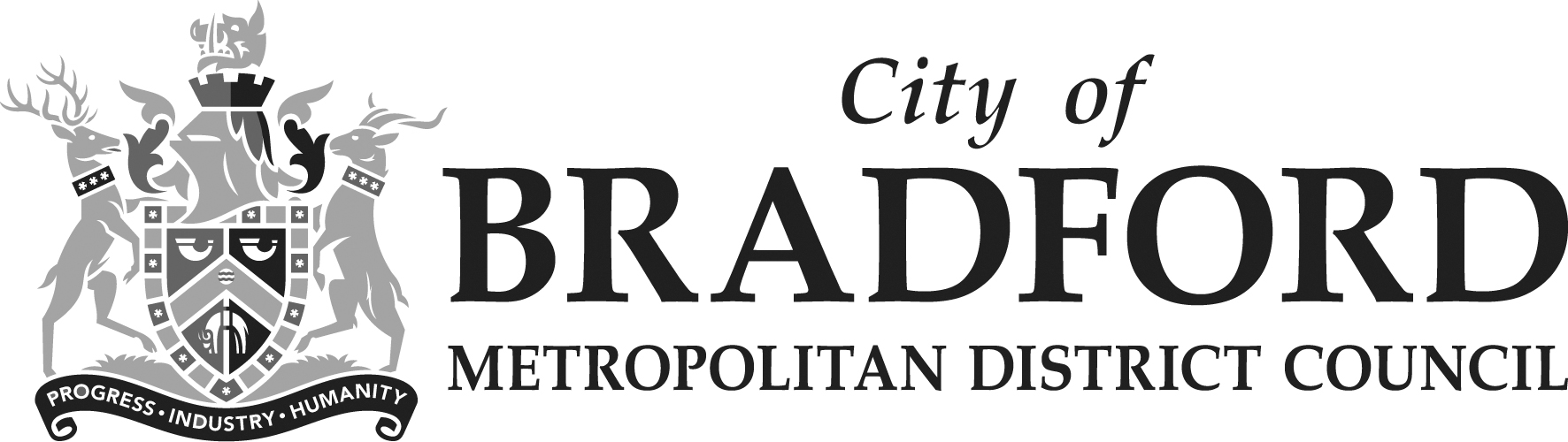 	HOUSE TO HOUSE COLLECTIONS ACT 1939	APPLICATION FOR LICENCEIN PURSUANCE of Section 2 of the House to House Collections Act 1939, I hereby apply for a licence authorising me to promote the collection of which particulars are given below:-PARTICULARS OF COLLECTIONS1. 	Name of Applicant:	2.	Address of Applicant: 	Telephone Number:3.	Particulars of	 	charitable purposes to	which proceeds of		collection are to be	applied.  Full particulars should be given and, where possible, the most recent account of any	charity which is to benefit should be enclosed)4.	Over what parts of the			Metropolitan District	it is proposed that				the collection should	extend?			5.	During what period of	the year is it proposed	that the collection	should be made?		6.	Is it proposed to	collect money?		7.	Is it proposed to			collect other property?	If so, of what nature,			and is it proposed to	sell such property or			to give it away, or	to use it?			8.	Approximately how many	persons is it proposed	to authorise as	collectors in the	Council's area?		9.	Is it proposed that	remuneration should be	paid out of the proceeds	of the collection:	(a)  to collectors?			(a)	(b)  to other persons?		(b)	If so, at what rates	and to what classes of	persons?	10.	Is application being made		for licences for	collections for the same			purpose in any other	Local Authority areas?			If so, to what Authorities		and approximately, how many	persons in all is it			proposed to authorise to	act as collectors?		11.	Has the applicant or, to			the knowledge of the	applicant, anyone			associated with the	promotion of the			collection, been refused	a Licence or Order of			Exemption under the Act,	or had a Licence or Order		revoked?  If so, please	give full details	12.	Is it proposed to promote		this collection in	conjunction with a street		collection?  If so, is it	desired that the accounts		of this collection (if	the application is			approved) should be	combined wholly or partly		with the accounts for the	street collection?		13.	Do you undertake to			provide accounts giving	full details of all money			collected or goods	collected within one 	month of the collection?	14.	If the collection is for			a War Charity state if	such Charity has been			registered or exempted	from registration under			the War Charities Act	1940, and state the			name of the registration	Authority and date of			registration or exemption	Date: ……………………………………………………	Signed: ………………………………………………… How we use your personal informationThe licensing service uses the information you have provided on this form to assess your suitability to hold a house to house collection licence. We occasionally share this information with external partners, but only where it is necessary, lawful and fair to do so. Your information will be held securely and will be securely destroyed when it is no longer required. For more information on how we use and protect your personal information, our full privacy notice can be viewed at www.bradford.gov.uk/licensing. Alternatively, you can request a copy be posted to you by contacting us on 01274 432240 or emailing licensing@bradford.gov.uk 